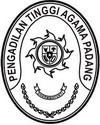 Nomor	: W3-A/             /OT.01.2/II/2022		Februari 2022Lampiran	: satu bukuPerihal	: Laporan Pelaksanaan Kegiatan Tahun 2021Yth. Sekretaris Mahkamah Agung RIJl. Medan Merdeka Utara No. 9-13Jakarta Pusat - DKI JakartaSehubungan dengan surat Plt. Sekretaris Mahkamah Agung nomor 3111/SEK/OT.01.1/12/2021 tanggal 13 Desember 2021 perihal Penyusunan Laporan Pelaksanaan Kegiatan Tahun 2021, bersama ini kami kirimkan Laporan Pelaksanaan Kegiatan PTA Padang tahun 2021. Sedangkan dalam bentuk PDF full dan word sudah dikirimkan melalui email renogevlap@gmail.com pada 28 Januari 2022 dari email renprog1@pta-padang.go.id.Demikian kami sampaikan sebagai laporan dari Pengadilan Tinggi Agama Padang.Wassalam,KetuaZein Ahsan